Конкурс «Ноутбук от госуслуг!»Более подробную информацию ты можешь узнать пройдя по ссылке - http://pgu.e-zab.ru/web/guest/nout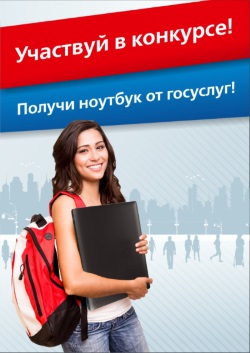     01 марта 2015 года в Забайкальском крае стартовал конкурс среди учащихся и выпускников образовательных организаций в возрасте до 30 лет, проживающих на территории Забайкальского края, «Ноутбук от госуслуг». В рамках конкурса участникам будет необходимо привлечь как можно больше новых пользователей на порталы pgu.e-zab.ru и gosuslugi.ru, а также простимулировать их к получению госуслуг в электронном виде.
Участников конкурса ожидают более 130 призов, среди которых ноутбуки, GSM-модемы и флеш-накопители!    К участию в Конкурсе приглашаются жители Забайкальского края, которых можно отнести к одной из следующих категорий:Школьники - учащиеся средних общеобразовательных организаций Забайкальского краяСтуденты - учащиеся средних профессиональных и высших учебных организаций Забайкальского края;Молодые специалисты - граждане РФ, проживающие на территории Забайкальского края, в возрасте до 30 лет, не вошедшие в категории «школьники» и «студенты».Сроки проведения конкурса:01 марта 2015 года - начало проведения конкурса31 мая 2015 года - окончание начисления баллов01 июня 2015 года - подведения итогов конкурса05 июня 2015 года - проведение награждения победителей и призеров конкурсаВ рамках конкурса перед участниками будут стоять следующие задачи:1.   Рассказать своим друзьям и знакомым о региональном портале госуслуг pgu.e-zab.ru и убедить их пройти полную регистрацию на портале. 
2.  Рассказать вновь привлекаемым и ранее зарегистрированным пользователям портала госуслуг о возможности получения госуслуг в электронном виде и убедить их воспользоваться порталом для получения тех или иных услуг. 
Распределение призовВ категории «школьники» - призовые места распределяются следующим образом:
    1 место – признается по 1 победителю в каждом муниципальном районе Забайкальского края (городские округа входят в состав муниципальных районов)  среди всех участников в категории «школьники».  Приз – Ноутбук.
    2 место – признается по 1 победителю в каждом муниципальном районе Забайкальского края (городские округа входят в состав муниципальных районов)  среди всех участников в категории «школьники». Приз – GSM-модем.
    3 место – признается по 1 победителю в каждом муниципальном районе Забайкальского края (городские округа входят в состав муниципальных районов)  среди всех участников в категории «школьники». Приз – USB-флеш-накопитель  8 Gb.Подведение итоговСроки проведения конкурса:01 марта 2015 года - начало проведения конкурса31 мая 2015 года - окончание начисления баллов01 июня 2015 года - подведения итогов конкурса05 июня 2015 года - проведение награждения победителей и призеров конкурсаВ рамках конкурса перед участниками будут стоять следующие задачи:1.   Рассказать своим друзьям и знакомым о региональном портале госуслуг pgu.e-zab.ru и убедить их пройти полную регистрацию на портале. 
2.  Рассказать вновь привлекаемым и ранее зарегистрированным пользователям портала госуслуг о возможности получения госуслуг в электронном виде и убедить их воспользоваться порталом для получения тех или иных услуг. 
Распределение призовВ категории «школьники» - призовые места распределяются следующим образом:
    1 место – признается по 1 победителю в каждом муниципальном районе Забайкальского края (городские округа входят в состав муниципальных районов)  среди всех участников в категории «школьники».  Приз – Ноутбук.
    2 место – признается по 1 победителю в каждом муниципальном районе Забайкальского края (городские округа входят в состав муниципальных районов)  среди всех участников в категории «школьники». Приз – GSM-модем.
    3 место – признается по 1 победителю в каждом муниципальном районе Забайкальского края (городские округа входят в состав муниципальных районов)  среди всех участников в категории «школьники». Приз – USB-флеш-накопитель  8 Gb.Подведение итогов